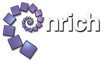 Slippery Snail – Game BoardPlace a counter on each bug. Players take turns to move any counter, moving out towards the snail’s mouth (the star).A counter can be moved by any number of spots, but counters cannot jump on or pass each other.When a counter reaches the snail’s mouth (the star), it is out of the game.The winner is the player who gets the last bug into the snail’s mouth.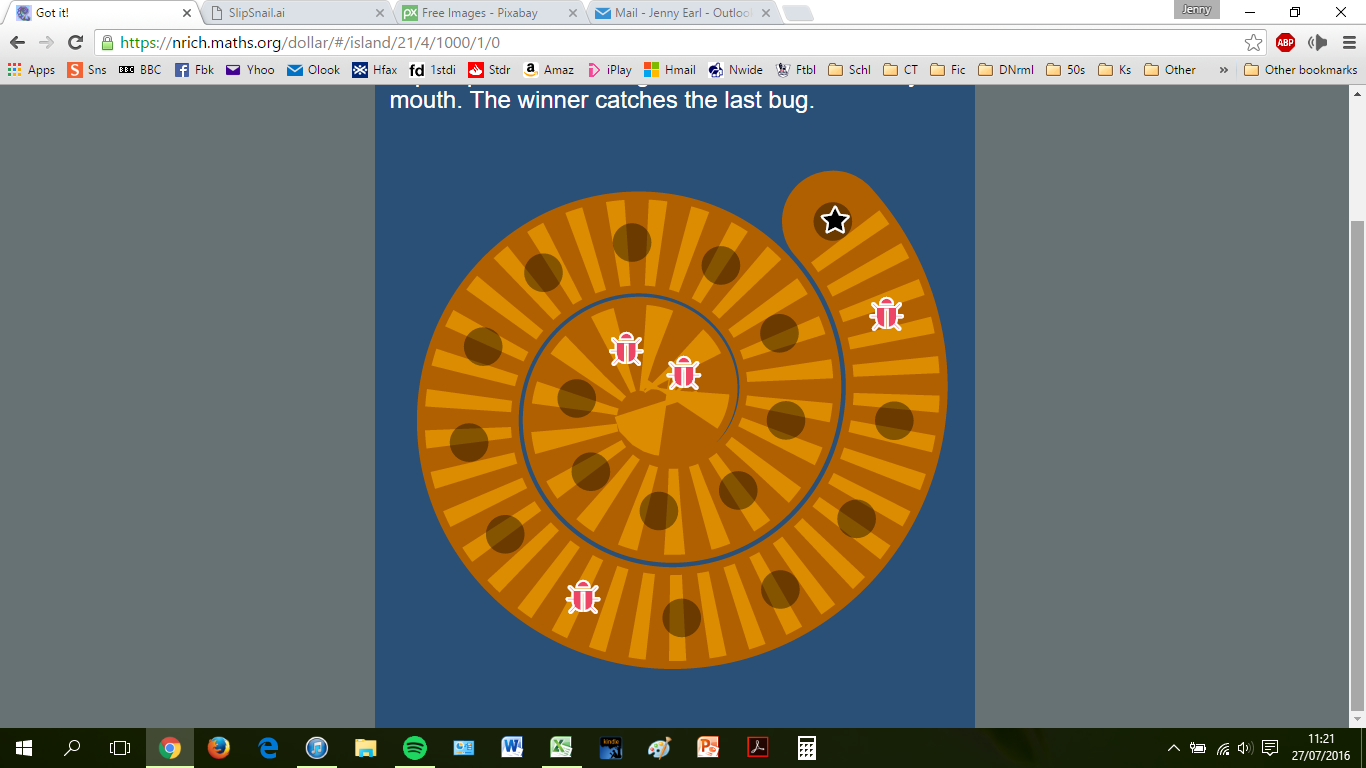 